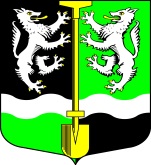 АДМИНИСТРАЦИЯ
МУНИЦИПАЛЬНОГО ОБРАЗОВАНИЯ
СЕЛИВАНОВСКОЕ СЕЛЬСКОЕ ПОСЕЛЕНИЕВолховского муниципального районаЛенинградской областиРАСПОРЯЖЕНИЕот  19 марта 2020 г.                                                                                             № 4О запрете пала травы на территории МО Селивановское сельское поселение Волховского муниципального района Ленинградской области
       В связи с отсутствием снежного покрова, сухой и теплой погодой, а также с целью уменьшения риска возникновения чрезвычайных ситуаций, обеспечения безопасности населения, снижения возможного ущерба:ПОСТАНОВЛЯЮ: 
1.Запретить пал травы на территории МО Селивановское сельское поселение Волховского муниципального района Ленинградской  области.2.Специалисту администрации по ГО и ЧС Данилову Н.Б. в срок до 12.04.2020 г.:2.1.Провести разъяснительную работу с населением и со старостами населенных пунктов о соблюдении мер пожарной безопасности.2.2.На информационных досках поселения разместить объявления «О запрете пала травы на территории МО Селивановское сельское поселение».2.3.Обеспечить  беспрепятственный подъезд к наружным противопожарным водоснабжениям (пожарным водоемам)2.4.Привести  в готовность технику для пожаротушения (мотопомпы).2.5.Усилить  контроль за развитием пожарной обстановки на территории МО Селивановское сельское поселение.3.Контроль за исполнением данного постановления оставляю за собой.Глава администрации                                           М.Ф.Петрова


